A° 2019	N° 21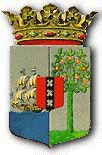 PUBLICATIEBLADMINISTERIËLE REGELING MET ALGEMENE WERKING van de 28ste mei 2019 tot wijziging van de Prijzenbeschikking basis-, brandstof- en consumententarieven Curaçao 1995 (A.B. 1995, no. 44)____________De Minister van Economische Ontwikkeling a.i.,	Overwegende:dat het wenselijk is de hoogst toelaatbare consumententarieven van elektriciteit en water vast te stellen voor huishoudelijke, zakelijke, industriële, importvervangende industriële, exportgerichte industriële doeleinden en voor het hospitaal vast te stellen;	Gelet op:artikel 2 van de Prijzenverordening 1961 (P.B. 1961, no. 117), zoals gewijzigd;Heeft besloten:Artikel IDe Prijzenbeschikking basis-, brandstof- en consumententarieven Curaçao 1995 (A.B. 1995, no. 44) wordt nader gewijzigd als volgt:In de bijlage behorende bij artikel 2 worden de navolgende tarieven gewijzigd als volgt: Artikel II1.	Deze regeling wordt in het Publicatieblad geplaatst.2.	Deze regeling wordt in de oorspronkelijke vorm of in een aan de behoefte aangepaste vorm bekendgemaakt in één of meer dagbladen.Artikel IIIDeze regeling treedt in werking met ingang van 1 juni 2019.Gegeven te Willemstad, 28 mei 2019De Minister van Economische Ontwikkeling a.i.,    K.A. GIJSBERTHAUitgegeven de 31ste mei 2019De Minister van Algemene Zaken,E.P. RHUGGENAATHTariefgroep elektriciteitCategorieBasis tarief in NAF/ kWhBrandstof clausule in NAF /kWhTotaal in NAF/ kWhTariefgroep elektriciteitCategorieBasis tarief in NAF/ kWhBrandstof clausule in NAF /kWhTotaal in NAF/ kWhTariefgroep elektriciteitCategorieBasis tarief in NAF/ kWhBrandstof clausule in NAF /kWhTotaal in NAF/ kWhTariefgroep elektriciteitCategorieBasis tarief in NAF/ kWhBrandstof clausule in NAF /kWhTotaal in NAF/ kWh1 Huishoudelijk Post en Prepaid≤2500,29040,32350,6139250<x≤3500,39670,32350,7202>3500,44090,32350,76442 Zakelijk0,40010,32350,723622 Industrieel standaardHoog0,30040,32350,6239Laag0,29490,32350,618423 Industrieel exportgerichtHoog0,17050,32350,4940Laag0,16510,32350,488624 Industrieel import vervangendHoog0,23520,32350,5587Laag0,22940,32350,552933 HospitaalHoog0,14710,32350,4706Laag0,13220,32350,4557Straatverlichting0,28180,32350,6053Tariefgroep waterCategorieBasis tarief in NAF/m³Brandstof clausule in NAF/m³Totaal tarief in NAF/m³Tariefgroep waterCategorieBasis tarief in NAF/m³Brandstof clausule in NAF/m³Totaal tarief in NAF/m³Tariefgroep waterCategorieBasis tarief in NAF/m³Brandstof clausule in NAF/m³Totaal tarief in NAF/m³Tariefgroep waterCategorieBasis tarief in NAF/m³Brandstof clausule in NAF/m³Totaal tarief in NAF/m³Huishoudelijk≤ 9m³4,92893,25228,18119m³ < x ≤ 12m³10,07923,252213,331412m³ < x ≤ 20m³12,02033,252215,2725> 20m³13,98403,252217,2362Zakelijk10,44893,252213,7011Industrieel standaard10,44893,252213,7011Industrieel import vervangend10,44893,252213,7011Industrieel export gericht9,49893,252212,7511Hospitaal9,49893,252212,7511